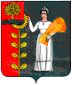 Администрация сельского поселения Демшинский сельсовет Добринского муниципального района Липецкой областиРоссийской ФедерацииПОСТАНОВЛЕНИЕ29.11.2021                       с.Демшинка                                         	№ 74Об утверждении перечня главных администраторов источников финансирования дефицита бюджета сельского поселения Демшинский сельсовет Добринского муниципального района Липецкой области        В соответствии с пунктом 4 статьи 160.2 Бюджетного Кодекса Российской Федерации, Постановлением  Правительства РФ от 16 сентября 2021 г.N 1568"Об утверждении общих требований к закреплению за органами государственной власти (государственными органами) субъекта Российской Федерации, органами управления территориальными фондами обязательного медицинского страхования, органами местного самоуправления, органами местной администрации полномочий главного администратора источников финансирования дефицита бюджета и к утверждению перечня главных администраторов источников финансирования дефицита бюджета субъекта Российской Федерации, бюджета территориального фонда обязательного медицинского страхования, местного бюджета", Уставом сельского поселения Демшинский сельсовет,  администрация сельского поселения Демшинский сельсоветПОСТАНОВЛЯЕТ:  1.Утвердить перечень главных администраторов источников финансирования дефицита бюджета сельского поселения Демшинский сельсовет Добринского муниципального района Липецкой области согласно приложению. 2.Настоящее постановление применяется к правоотношениям, возникающим при составлении и исполнении бюджета сельского поселения Демшинский сельсовет Добринского муниципального района, начиная с бюджета на 2022 год и на плановый период 2023 и 2024 годов.3.Контроль за исполнением настоящего постановления оставляю за собой.         Глава администрации                                                А.И.ДвуреченскихПриложениек постановлению администрациисельского поселения Демшинский сельсоветДобринского муниципального района Липецкой области Российской Федерации№ 74 от 29.11.2021 годаПереченьглавных администраторов источников финансирования дефицита бюджета сельского поселения Демшинский сельсовет Добринскогомуниципального района Липецкой области Код бюджетной классификации  Российской Федерации Код бюджетной классификации  Российской Федерации Наименование источников внутреннего финансирования бюджетаНаименование источников внутреннего финансирования бюджета905Администрация сельского поселения Демшинский сельсовет Добринского муниципального района Липецкой области Российской Федерации90501 05 020110 0 000 510Увеличение прочих остатков денежных средств бюджетов сельских поселенийУвеличение прочих остатков денежных средств бюджетов сельских поселений90501 05 020110 0 000 610Уменьшение прочих остатков денежных средств бюджетов сельских поселенийУменьшение прочих остатков денежных средств бюджетов сельских поселений90501 03 01 00 10 0000 710Привлечение кредитов из других бюджетов бюджетной системы Российской Федерации бюджетами сельских поселений в валюте Российской ФедерацииПривлечение кредитов из других бюджетов бюджетной системы Российской Федерации бюджетами сельских поселений в валюте Российской Федерации90501 03 01 00 10 0000 810Погашение бюджетами сельских поселений кредитов от других бюджетов бюджетной системы Российской Федерации в валюте Российской ФедерацииПогашение бюджетами сельских поселений кредитов от других бюджетов бюджетной системы Российской Федерации в валюте Российской Федерации